БАШҠОРТОСТАН  РЕСПУБЛИКАҺЫ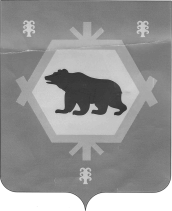 БӨРЙӘН РАЙОНЫ МУНИЦИПАЛЬ РАЙОНЫНЫҢ  ТИМЕР  АУЫЛ СОВЕТЫ  АУЫЛ  БИЛӘМӘҺЕ  СОВЕТЫ СОВЕТ СЕЛЬСКОГО ПОСЕЛЕНИЯ  ТИМИРОВСКИЙ СЕЛЬСОВЕТ МУНИЦИПАЛЬНОГО РАЙОНА БУРЗЯНСКИЙ  РАЙОНРЕСПУБЛИКИ  БАШКОРТОСТАН    КАРАР                                                                         РЕШЕНИЕ «03» октябрь  2017 йыл                        № 27-21-117                     «03» октября 2017  года        Об отмене решения Совета сельского поселения Тимировский сельсовет муниципального района Бурзянский район Республики Башкортостан № 26-29/144 от 07.10.2013 года «Об определении  границ, прилегающих к некоторым организациям и объектам территорий, на которых не допускается розничная продажа алкогольной продукции на территории сельского поселения Тимировский сельсовет муниципального района Бурзянский район Республики Башкортостан»В соответствии с ч. 8 ст. 16 Федерального закона от 22.11.1995 года № 171-ФЗ «О государственном регулировании производства и оборота этилового спирта, алкогольной и спиртосодержащей продукции и об ограничении потребления (распития) алкогольной продукции» и Федеральным законом от 03.07.2016 года № 261-ФЗ «О внесении изменений в Федеральный закон «О государственном регулировании производства и оборота этилового спирта, алкогольной и спиртосодержащей продукции и об ограничении потребления (распития) алкогольной продукции» Совет сельского поселения Тимировский сельсовет муниципального района Бурзянский район Республики Башкортостан РЕШИЛ:      1.Решение Совета сельского поселения Тимировский сельсовет муниципального района Бурзянский район Республики Башкортостан № 26-29/144 от 07.10.2013 года «Об определении  границ, прилегающих к некоторым организациям и объектам территорий, на которых не допускается розничная продажа алкогольной продукции на территории сельского поселения Тимировский сельсовет муниципального района Бурзянский район Республики Башкортостан» отменить (с внесенными изменениями от 24.10.2013 года №26-30/152)..      2. Решение обнародовать на информационном стенде администрации сельского поселения Тимировский сельсовет муниципального района Бурзянский район Республики Башкортостан по адресу: Республика Башкортостан, Бурзянский район, д.Тимирово, ул.Салават Юлаев, д.73, а также на официальном сайте сельского поселения Тимировский сельсовет муниципального района Бурзянский район Республики Башкортостан www.timir.ru.     3 Контроль за исполнением настоящего решения возложить на главу сельского поселения.Глава сельского поселенияТимировский сельсовет                                                     Р.К.Арслангужина